Uyuşturucu Madde Kullanımını Önleme Kamu Spotu YarışmasıGeleceğimizin teminatı olan gençlerimizin uyuşturucu ile mücadele alanında bilgilendirilmesi, bilinçlendirilmesi ve farkındalığının arttırılması amacıyla Emniyet Genel Müdürlüğü Narkotik Suçlarla Mücadele Daire Başkanlığı koordinesinde üniversite öğrencilerine yönelik “Uyuşturucu Madde Kullanımını Önleme Kamu Spotu Yarışması” düzenlenecektir.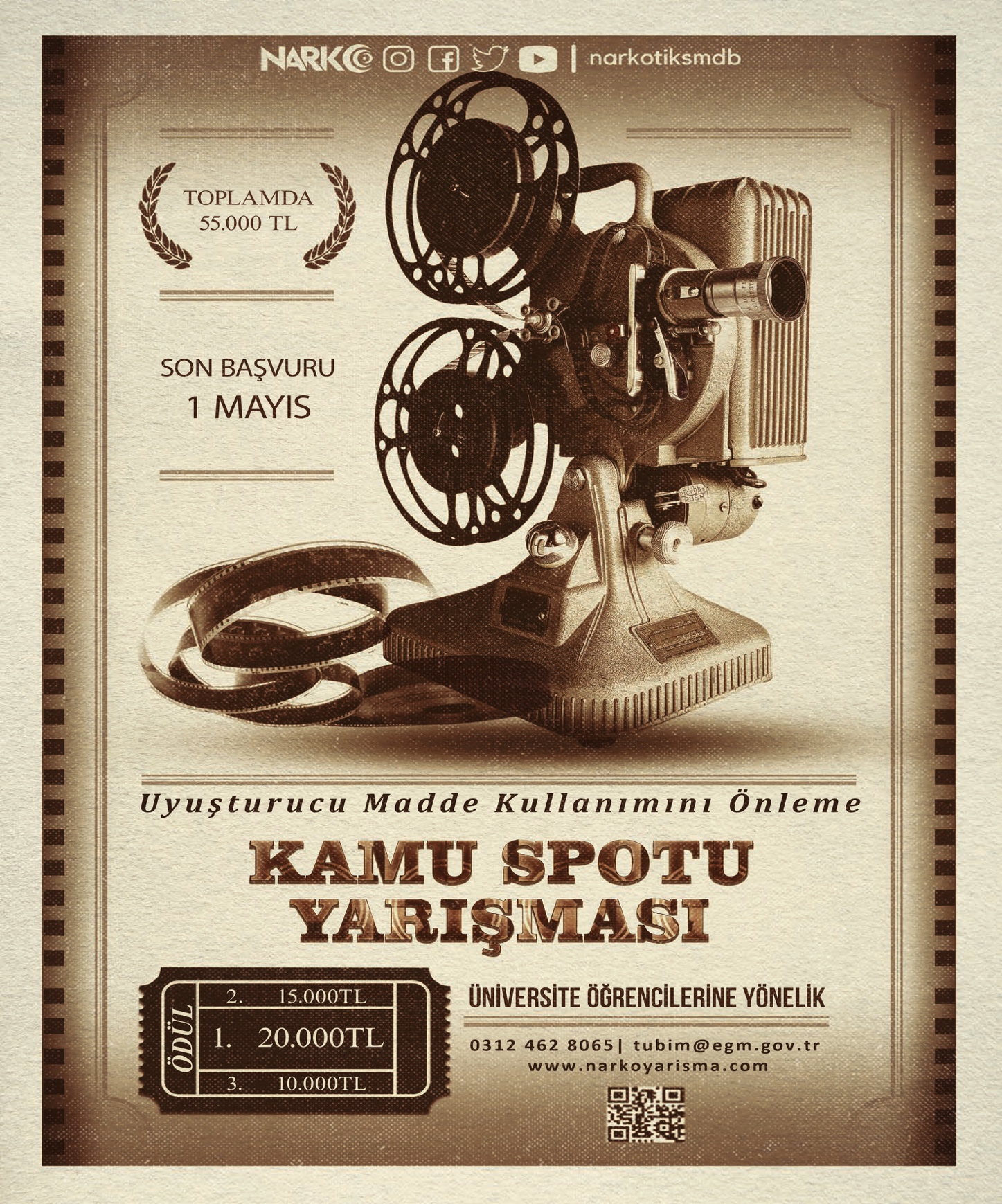 